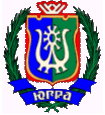 ДЕПАРТАМЕНТ ФИЗИЧЕСКОЙ КУЛЬТУРЫ И СПОРТА ХАНТЫ-МАНСИЙСКОГО АВТОНОМНОГО ОКРУГА - ЮГРЫПРИКАЗОб организации работы по реализации индивидуальной программы реабилитации или абилитации инвалида, индивидуальной программы реабилитации или абилитации ребенка-инвалида, выдаваемых федеральными государственными учреждениями медико-социальной экспертизыот "___"               201     г.                                                                            № _____Во исполнение статьи 11 Федерального закона от 24.11.1995 г. № 181-ФЗ "О социальной защите инвалидов в Российской Федерации", приказа Министерства труда и социальной защиты Российской Федерации от 31.07.2015 г. № 528н "Об утверждении Порядка разработки и реализации индивидуальной программы реабилитации или абилитации инвалида, индивидуальной программы реабилитации или абилитации ребенка-инвалида, выдаваемых федеральными государственными учреждениями медико-социальной экспертизы, и их форм", приказа Министерства труда и социальной защиты Российской Федерации от 15.10.2015 г. № 723н "Об утверждении формы и порядка предоставления органами исполнительной власти субъектов Российской Федерации, органами местного самоуправления и организациями независимо от их организационно-правовых форм информации об исполнении возложенных на них индивидуальной программой реабилитации или абилитации инвалида и индивидуальной программой реабилитации или абилитации ребенка-инвалида мероприятий в федеральные государственные учреждения медико-социальной экспертизы", приказа Департамента физической культуры и спорта Ханты-Мансийского автономного округа – Югры от 29.12.2015 г. № 341 "О мерах по разработке и реализации индивидуальной программы реабилитации или абилитации инвалида, индивидуальной программы реабилитации или абилитации ребенка-инвалида, в рамках компетенции Департамента физической культуры и спорта Ханты-Мансийского автономного округа – Югры", Соглашений о взаимодействие с Главами муниципальных образованийПРИКАЗЫВАЮ:Утвердить Порядок работы по реализации индивидуальной программы реабилитации или абилитации инвалида, индивидуальной программы реабилитации или абилитации ребенка-инвалида, выдаваемых федеральными государственными учреждениями медико-социальной экспертизы (далее – Порядок) (приложение 1).Утвердить форму отчета "Сводная информация о количестве полученных и отработанных ИПРА" (приложение 2).Определить БУ ХМАО-Югры "Центр адаптивного спорта" оператором по приему выписок из ИПРА в электронном виде из информационной системы - "витрины" (далее - "витрина") Федерального казенного учреждения "Главное бюро медико-социальной экспертизы по Ханты-Мансийскому автономному округу - Югре" Министерства труда и социальной зашиты Российской Федерации и направлению сводной информации об исполнении мероприятий, предусмотренных ИПРА, в электронном виде в информационную систему - "витрину".Определить БУ ХМАО-Югры "Центр адаптивного спорта" ответственным за организацию работы по реализации индивидуальной программы реабилитации или абилитации инвалида (ребенка-инвалида) (далее – ИПРА), по разработке перечня физкультурно-оздоровительных мероприятий с указанием исполнителей, сроков исполнения мероприятий.Главам муниципальных образований:В соответствие с Соглашениями о взаимодействие сторон организовать работу по применению Порядка.В срок до 31.12.2017 г. направить информацию о количестве инвалидов, интегрированных в систему физической культуры и спорта согласно таблицам мероприятий в ИПРА инвалида/ребенка-инвалида, направленных отделом социального сопровождения и реабилитации за 2017 год (приложение 3) в адрес БУ ХМАО-Югры "Центр адаптивного спорта" на электронную почту csi-hm@yandex.ru.Контроль за исполнением настоящего приказа оставляю за собой.Директор                                                                                                    И.В. Губкин Приложение 1 к приказу Депспорта Югры от _________2017 г. №_____Порядок работы по реализации индивидуальной программы реабилитации или абилитации инвалида, индивидуальной программы реабилитации или абилитации ребенка-инвалида, выдаваемых федеральными государственными учреждениями медико-социальной экспертизыБУ ХМАО-Югры "Центр адаптивного спорта" (далее - Центр) ежедневно осуществляет прием выписок из индивидуальной программы реабилитации или абилитации инвалида, индивидуальной программы реабилитации или абилитации ребенка-инвалида (далее - ИПРА) в электронном виде из информационной системы - "витрины" (далее - "витрина") Федерального казенного учреждения "Главное бюро медико-социальной экспертизы по Ханты-Мансийскому автономному округу - Югре" Министерства труда и социальной зашиты Российской Федерации (далее - Учреждение МСЭ) с использованием защищенной сети передачи данных.В трехдневный срок с даты поступления выписки из ИПРА в электронном виде в Центр, инструктора-методисты по адаптивной физической культуре отдела по социальному сопровождению и реабилитации (далее – методисты отдела) разрабатывают перечень физкультурно-оздоровительных мероприятий, занятий спортом с указанием исполнителей, сроков исполнения мероприятий (далее - перечень мероприятий) (приложение 1). Срок исполнения мероприятий предусмотренных перечнем мероприятий, не должен превышать срока действия ИПРА. В случае если срок действия ИПРА указан "бессрочно", срок исполнения мероприятий, предусмотренных перечнем мероприятий, не должен превышать 36 месяцев с даты разработки ИПРА.Методисты отдела:В течение трех рабочих дней с даты разработки перечня мероприятий направляют его в организации, осуществляющие деятельность по реабилитации или абилитации инвалидов по средствам физической культуры и занятий спортом;Уведомляют инвалида (законного представителя инвалида, ребенка-инвалида) о разработанном перечне мероприятий по реабилитации или абилитации по средствам физкультурно-оздоровительных мероприятий, занятий спортом;Осуществляют консультирование инвалида (законного представителя инвалида, ребенка-инвалида) по вопросам реабилитации или абилитации инвалидов по средствам физической культуры и занятий спортом, информацией о доступных объектах, мероприятиях и услуг в сфере адаптивной физической культуры и спорта;При отказе гражданина от получения мероприятий по реабилитации или абилитации по средствам физкультурно-оздоровительных мероприятий, занятий спортом составляют акт об отказе от мероприятий по реабилитации или абилитации по средствам физкультурно-оздоровительных мероприятий, занятий спортом, предусмотренных ИПРА инвалида (ребенка-инвалида) (приложение 2).Организации, осуществляющие деятельность по реабилитации или абилитации инвалидов по средствам физической культуры и занятий спортом: Организуют работу по реализации перечня мероприятий по реабилитации или абилитации инвалидов по средствам физической культуры и занятий спортом (далее – Организации);В двухдневный срок с даты исполнения перечня мероприятий направляют методистам отдела по социальному сопровождению и реабилитации информацию об исполнении мероприятий по реабилитации или абилитации по средствам физкультурно-оздоровительных мероприятий, занятий спортом, предусмотренных ИПРА инвалида (ребенка-инвалида) (приложение 3).Методисты отдела при получении от Организаций информации об исполнении перечня мероприятий либо об отказе гражданина от получения мероприятий:Ежемесячно в срок до 3 числа месяца, следующего за отчетным, формируют сводную информацию о количестве полученных и отработанных ИПРА и направляют в адрес Департамента физической культуры и спорта Ханты-Мансийского автономного округа - Югры.Информацию об исполнении мероприятий по реабилитации или абилитации по средствам физкультурно-оздоровительных мероприятий, занятий спортом, по форме согласно приложению № 1 к приказу Министерства труда и социальной зашиты Российской Федерации от 15.10.2015 № 723н "Об утверждении формы и Порядка предоставления органами исполнительной власти субъектов Российской Федерации, органами местного самоуправления и организациями независимо от их организационно-правовых форм информации об исполнении возложенных на них индивидуальной программой реабилитации или абилитации инвалида и индивидуальной программой реабилитации или абилитации ребенка-инвалида мероприятий в федеральные государственные учреждения медико-социальной экспертизы" в течение трех дней с даты исполнения мероприятий, но не позднее одного месяца до окончания срока действия ИПРА направляют в Учреждение МСЭ на бумажном носителе с соблюдением требований законодательства Российской Федерации в области персональных данных или в электронном виде с использованием защищенной сети передачи данных. Приложение 1к Порядку работы по реализации индивидуальной программы реабилитации или абилитации инвалида, индивидуальной программы реабилитации или абилитации ребенка-инвалида, выдаваемых федеральными государственными учреждениями медико-социальной экспертизыПеречень физкультурно-оздоровительных мероприятий, занятий спортом1. ФИО инвалида, ребенка-инвалида_________________________________________________________________________________________________________________________________2. ИПРА инвалида (ИПРА ребенка-инвалида) № ____ к протоколу проведения МСЭ гражданина № ____ от "__" ____________ 20__ г.3. Врачебное заключение о показаниях и противопоказаниях для выполнения физкультурно-оздоровительных мероприятий, занятий спортом №__________от "_____"__________20____г.4. Дата рождения (возраст)_________________________________________________________5. Адрес места жительства_________________________________________________________________________________________________________________________________________6. Контактная информация:6.1. Контактные телефоны: ________________________________________________________6.2. Адрес электронной почты:_____________________________________________________7. Перечень мероприятий Помощь инвалиду, передвигающемуся в кресле-коляске, на объектах социальной, инженерной и транспортной инфраструктур, при входе в такие объекты и выходе из них, посадке в транспортное средство и высадке из него, в том числе с использованием кресла-коляски НуждаетсяНе нуждаетсяСопровождение инвалида, имеющего стойкие расстройства функции зрения и самостоятельного передвижения, и оказание ему помощи на объектах социальной, инженерной и транспортной инфраструктурНуждаетсяНе нуждаетсяОбеспечение допуска на объекты социальной, инженерной и транспортной инфраструктур, в которых предоставляются услуги, собаки-проводника при наличии документа, подтверждающего ее специальное обучение в соответствии с законодательством Российской Федерации НуждаетсяНе нуждаетсяПредоставление инвалидам по слуху при необходимости услуги с использованием русского жестового языка, включая обеспечение допуска сурдопереводчика, тифлосурдопереводчика  НуждаетсяНе нуждаетсяОказание необходимой помощи инвалиду в доступной для него форме в уяснении порядка предоставления и получения услуги, в оформлении документов, в совершении им других необходимых для получения услуги действий    НуждаетсяНе нуждаетсяИная необходимая инвалиду помощь в преодолении барьеров, мешающих получению им услуг наравне с другими лицами (вписать):________________________________________________________Приложение 2к Порядку работы по реализации индивидуальной программы реабилитации или абилитации инвалида, индивидуальной программы реабилитации или абилитации ребенка-инвалида, выдаваемых федеральными государственными учреждениями медико-социальной экспертизыАКТоб отказе от мероприятий по реабилитации или абилитации по средствам физкультурно-оздоровительных мероприятий, занятий спортом, предусмотренных ИПРА инвалида (ребенка-инвалида)"	"	20	г.Гр.(ФИО)_________________________________________отказался(ась) от получения следующих мероприятий по реабилитации или абилитации по средствам физкультурно-оздоровительных мероприятий, занятий спортом, предусмотренных ИПРА инвалида (ребенка-инвалида) (далее - ИПРА) №	от "_____"__________20	г.:_____________________________________________________________________________________________________________________________________________________________________________________________(указывается наименование мероприятия(ий) в соответствии с ИПРА)_______________________________________________________________(ФИО. гражданина)	(подпись)Инструктор-методист по АФК отдела по социальному сопровождению и реабилитации:_______________________________________________________________(ФИО)                                                                                    (подпись)	Приложение 3к Порядку работы по реализации индивидуальной программы реабилитации или абилитации инвалида, индивидуальной программы реабилитации или абилитации ребенка-инвалида, выдаваемых федеральными государственными учреждениями медико-социальной экспертизыОтметка об исполнении перечня физкультурно-оздоровительных мероприятий, занятий спортом1. ИПРА инвалида (ИПРА ребенка-инвалида) № ____ к протоколу проведения МСЭ гражданина № ____ от "__" ____________ 20__ г.2. Дата рождения3. Перечень мероприятий Приложение 2 к приказу Депспорта Югры от _________2017 г. №_____Сводная информация о количестве полученных и отработанных ИПРАПриложение 3 к приказу Депспорта Югры от _________2017 г. №_____Информация о количестве инвалидов, интегрированных в систему физической культуры и спорта согласно таблицам мероприятий в ИПРА инвалида, направленных отделом социального сопровождения и реабилитации за 2017 год.Информация о количестве детей-инвалидов, интегрированных в систему физической культуры и спорта согласно таблицам мероприятий ИПРА ребенка-инвалида, направленных отделом социального сопровождения и реабилитации за 2017 год.№п/пМероприятияСрок исполненияИсполнитель мероприятий…С содержанием перечня мероприятий  согласен                                                   _____________________________________________(подпись инвалида или его законного (уполномоченного) представителя) (нужное подчеркнуть)(фамилия, инициалы)Инструктор-методист по АФК отдела по социальному сопровождению и реабилитации(подпись)(фамилия, инициалы)№п/пМероприятияВыполнено/не выполнено (указываются реквизиты контракта, соглашения, государственного задания)Причины не исполнения…Ответственный за исполнение перечня физкультурно-оздоровительных мероприятий, занятий спортом(подпись)(фамилия, инициалы)Муниципальные образованияянварьянварьфевральфевральмартмартапрельапрельмаймайиюньиюньиюльиюльавгуставгустсентябрьсентябрьоктябрьоктябрьноябрьноябрьдекабрьдекабрьВсегоВсегоМуниципальные образованияПолу-ченоОтработаноПолученоОтработаноПолу-ченоОтработаноПолу-ченоОтрабо-таноПолу-ченоОтрабо-таноПолу-ченоОтрабо-таноПолу-ченоОтрабо-таноПолу-ченоОтрабо-таноПолу-ченоОтрабо-таноПолу-ченоОтрабо-таноПолу-ченоОтрабо-таноПолу-ченоОтрабо-таноПолу-ченоОтрабо-таноОтрабо-таноМуниципальное образованиеНомер ИПРА инвалида, интегрированного в систему физической культуры и спортаВиды спорта, дисциплинаВиды спорта, дисциплинаВиды спорта, дисциплинаВиды спорта, дисциплинаВиды спорта, дисциплинаВиды спорта, дисциплинаНомер ИПРА инвалида, не интегрированного в спортПричины не интеграцииМуниципальное образованиеНомер ИПРА инвалида, интегрированного в систему физической культуры и спортаЛегкая атлетикаНастольный теннисПауэрлифтингБоччеОФПДругие виды спорта/дисциплин (указать какие и число занимающихся)Номер ИПРА инвалида, не интегрированного в спортПричины не интеграцииМуниципальное образованиеНомер ИПРА ребёнка-инвалида, интегрированного в систему физической культуры и спортаВиды спорта, дисциплинаВиды спорта, дисциплинаВиды спорта, дисциплинаВиды спорта, дисциплинаВиды спорта, дисциплинаВиды спорта, дисциплинаНомер ИПРА ребёнка-инвалида, не интегрированного в спортПричины не интеграции Муниципальное образованиеНомер ИПРА ребёнка-инвалида, интегрированного в систему физической культуры и спортаЛегкая атлетикаНастольный теннисПлаваниеБоччеОФПДругие виды спорта/дисциплин (указать какие и число занимающихся)Номер ИПРА ребёнка-инвалида, не интегрированного в спортПричины не интеграции 